President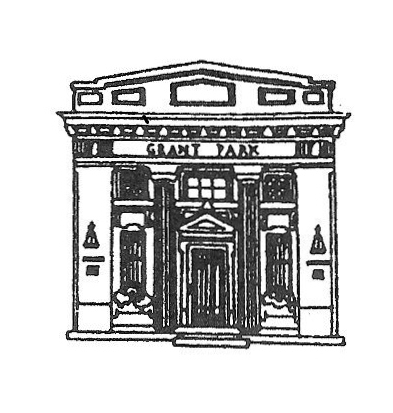 Martin RothClerkScott DillmanTreasurerDouglas GravesTrusteesDana R. DicksonMike MalkowskiDebra MorganJill MorseLaura VeldhuizenWilliam J. Wold                                                               CALL THE  MEETING TO ORDERPLEDGE TO FLAGROLL CALLAPPROVAL OF PREVIOUS MEETING(S) MINUTESPUBLIC COMMENTS:COMMENTS ARE LIMITED TO 3 MINUTES PURSUANT TO ORDINANCE O-1-15-1, RULE 22-H If you wish to hold a discussion with the Village Board you must be on the published agenda. Agendas are published the Thursday prior to Monday meeting.APPROVE  BILLS FOR  PAYMENTAPPROVE  PAYROLLDEPARTMENT REPORTSCLERK SCOTT DILLMANATTORNEY'S REPORT JIM ROWEENGINEER'S REPORT NEIL PIGGUSHSTREET & ALLEY COMMITTEE CHAIRMAN LAURA VELDHUIZENSTREETS & ALLEY COMMISSIONER JOHN HENSONFINANCE COMMITTEE CHAIRMAN DANA DICKSONVILLAGE TREASURER DOUG GRAVESSEWER/GARBAGE COMMITTEE CHAIRMAN DEB MORGAN 	SEWER COMMISSIONER JOHN BOBERADISCUSS AND VOTE ON SEPTIC REPAIR BILL FOR 310 N GRIFFIN $474.57, IN ADDITION TO 1811.05 PAID FOR REPAIRSAPPROVE THE PURCHASE OF SECURITY CAMERA INSTALLATION FROM THE CURRENT ALARM COMPANY AT THE SEWER PLANT BUILDINGS & GROUNDS COMMITTEE CHAIRMAN BILL WOLDAPPROVAL OF CO-OP'S ANNUAL USE OF COMMUNITY CENTERORDINANCES & INSURANCE COMMITTEE CHAIRMAN JILL MORSEFIRST READING 0-10-16-3  ORDINANCE SEWER COLLECTION PROCEDURESSECOND READING 0-10-16-1 ORDINANCE AMENDING TITLE 4 (BUILDING REGULATIONS)SECOND READING 0-10-16-2 ORDINANCE AMENDING TITLE 6 (HEALTH & SANITATION)INSURANCE CLAIMS UPDATE VILLAGE INSURANCE RENEWALLAW ENFORCEMENT COMMITTEE CHAIRMAN MIKE MALKOWSKIPOLICE CHIEF CARL FREY VILLAGE PRESIDENT MARTIN ROTHMOTION TO ENTER EXECUTIVE SESSION TO DISCUSS PERSONNEL AND LITIGATION MOTION TO TAKE ACTION IF NECESSARYMOTION TO ADJOURN